ՀԱՅԱՍՏԱՆԻ ՀԱՆՐԱՊԵՏՈՒԹՅԱՆ ՆԱԽԱԳԱՀԻ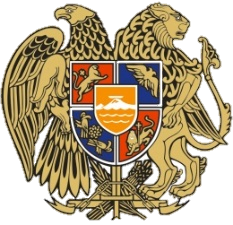 ԱՇԽԱՏԱԿԱԶՄԻ ՂԵԿԱՎԱՐ0077, Երևան, Մարշալ Բաղրամյան պող. 26ՀԱՅԱՍՏԱՆԻ ՀԱՆՐԱՊԵՏՈՒԹՅԱՆԿԱՌԱՎԱՐՈՒԹՅԱՆ ԱՇԽԱՏԱԿԱԶՄԻ     ՂԵԿԱՎԱՐ ՊԱՐՈՆ Վ. ՍՏԵՓԱՆՅԱՆԻՆՀարգելի պարոն ՍտեփանյանԻ պատասխան Ձեր 2018 թվականի մարտի 17-ի թիվ 02/23.11/4046-18 գրության՝ հայտնում  եմ, որ <<Անշարժ գույք հետ վերցնելու, ամրացնելու և անհատույց օգտագործման տրամադրելու մասին>> Հայաստանի Հանրապետության կառավարության որոշման նախագծի վերաբերյալ սկզբունքային դիտողություններ և առաջարկություններ չկան։ Հարգանքով`                                                                                                                                                                                       Ա. ԳԵՎՈՐԳՅԱՆ